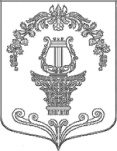 АДМИНИСТРАЦИЯ ТАИЦКОГО ГОРОДСКОГО ПОСЕЛЕНИЯ ГАТЧИНСКОГО МУНИЦИПАЛЬНОГО РАЙОНАПОСТАНОВЛЕНИЕОт  6 декабря 2022 года                                                                     № 649О создании виртуального учебно-консультационного пункта по гражданской обороне и чрезвычайным ситуациям Руководствуясь Федеральными законами от12 февраля 1998 года № 28-ФЗ«О гражданской обороне»,от 21 декабря 1994 года № 68-ФЗ«О защите населения и территорий от чрезвычайных ситуаций природного и техногенного характера», от 6 октября 2003 года № 131-ФЗ «Об общих принципах организации местного самоуправления в Российской Федерации», в соответствии с постановлениями Правительства Российской Федерации от2.11.2000 № 841 «Об утверждении Положения о подготовке населения в области гражданской обороны»,от 18.11.2020 № 1485 «Об утверждении Положения о подготовке граждан Российской Федерации, иностранных граждан лиц без гражданства в области защиты от чрезвычайных ситуаций природного и техногенного характера», уставом муниципального образования Таицконе городское поселение, администрация Таицкого городского поселения ПОСТАНОВЛЯЕТ:1. Создать виртуальный учебно-консультационный пункт по гражданской обороне и чрезвычайным ситуациям Таицкого городского поселения, на базе официального сайта администрации www.taici.ru. 2. Утвердить Положение о виртуальном учебно-консультационном пункте по гражданской обороне и чрезвычайным ситуациям Таицкого городского поселения (Приложение 1). 3. Определить ответственными за организацию деятельности виртуального учебно-консультационного пункта по гражданской обороне и чрезвычайным ситуациям ведущего специалиста, специально уполномоченного на решение задач в области гражданской обороны, предупреждения и ликвидации ЧС, обеспечения пожарной безопасности.4. Создать раздел «Учебно-консультационный пункт» (далее — раздел УKП) на официальном сайте администрации с размещением информационного материала по тематике гражданской обороны, защиты населения от чрезвычайных ситуаций  и контролем количества посещений раздела УKП на официальном сайте администрации.         5. Настоящее постановление подлежит опубликованию в официальном периодическом печатном издании поселения- газете «ТАИЦКИЙ ВЕСТНИК», размещению на официальном сайте администрации муниципального образования Таицкое городское поселение в информационно-телекоммуникационной сети «Интернет» и вступает в силу после его официального опубликования.         6. Контроль за исполнение настоящего постановления оставляю за собой.         Глава  администрации          Таицкого городского поселения           		             И.В. Львович                                                                                                            Приложение 1ПОЛОЖЕНИЕo виртуальном учебно-консультационном пунктепо гражданской обороне и чрезвычайным ситуациямНастоящее Положение определяет порядок подготовки неработающего населения в области гражданской обороны, защиты от чрезвычайных ситуаций природного и техногенного характера в рамках организации и осуществления работы виртуального учебно-консультационного пункта по гражданской обороне и чрезвычайным ситуациям (далее – УКП), созданного на базе официального сайта администрации.1.УКП предназначен для проведения мероприятий по подготовке неработающего населения по тематике гражданской обороны, защиты населения от чрезвычайных ситуаций.2.К неработающему населению относятся физические лица, не состоящие в трудовых отношениях с работодателем.3.Основными задачами по подготовке неработающего населения в рамках работы УКП являются:- изучение населением способов защиты от опасностей, возникающих при военных конфликтах или вследствие этих конфликтов, а также при чрезвычайных ситуациях природного и техногенного характера, порядка действий по сигналам оповещения, приемов оказания первой помощи, правил пользования коллективными и индивидуальными средствами защиты, освоение практического применения полученных знаний:- выработка у обучаемых психологической стойкости, уверенности в надежности средств и способов защиты от опасностей, возникающих при военных конфликтах или вследствие этих конфликтов, а также при чрезвычайных ситуациях природного и техногенного характера;- оказание консультационных услуг другим группам населения в области гражданской обороны, защиты от чрезвычайных ситуаций.4.В целях организации работы по подготовке неработающего населения по тематике гражданской обороны, защиты населения от чрезвычайных ситуаций на официальном сайте администрации в разделе «Учебно-консультационный пункт» размещаются учебно-методические материалы по гражданской обороне, защите населения от чрезвычайных ситуаций.5.Обучение неработающего населения осуществляется путем посещения официального сайта администрации (раздел «Учебно-консультационный пункт») и самостоятельного изучения памяток, листовок, пособий, фото- и видеоматериалов по тематике гражданской обороны, защиты населения от чрезвычайных ситуаций.6.Обучение неработающего населения осуществляется круглогодично.7.Для учета посещений раздела «Учебно-консультационный пункт» официального сайта администрации используется счетчик посещаемости.8. Подготовка неработающего населения в учебно- консультационном пункте направлена на получение населением знаний и умений по вопросам:- порядка действий по сигналу «Внимание всем!» и другим речевым сообщениям органов управления гражданской обороны и чрезвычайных ситуаций на местах, а также в ходе проведения эвакуационных мероприятий в чрезвычайных ситуация мирного и военного времени;- применения основных средств и способов защиты от аварийных химически опасных веществ, современных средств поражения, последствий стихийных бедствий, аварий и катастроф;- пользования индивидуальными и коллективными средствами защиты и умения изготавливать простейшие средства защиты органов дыхания и кожи;- оказания само - и взаимопомощи при травмах, ожогах, отравлениях, поражении электрическим током и тепловом ударе;- защиты детей и обеспечению безопасности при выполнении мероприятий по гражданской обороне.9.Учебно-материальная база УКП на официальном сайте администрации Таицкого городского поселения (далее — учебно- материальная база) включает в себя блок учебных материалов: лекции, пособия, памятки, листовки для населения по тематике гражданской обороны, защиты населения от чрезвычайных ситуаций.10.Учебно-материальная база подлежит своевременному уточнению, корректировке и обновлению с учетом изменений, вносимых в действующее законодательство в области гражданской обороны, защиты населения и территорий от чрезвычайных ситуации природного и техногенного характера, нормативные правовые акты органов государственной власти, приказы Министерства Российской Федерации по делам гражданской обороны, чрезвычайным ситуациям и ликвидации последствий стихийных бедствий (далее — МЧС России), методические рекомендации МЧС России и другие документы, используемые при подготовке населения.